DANE WNIOSKODAWCY Imię i nazwisko:     Adres do korespondencjiNr telefonu:WNIOSEK O UDOSTĘPNIENIE INFORMACJI PUBLICZNEJNa podstawie art. 2 ust. 1 ustawy o dostępie do informacji publicznej z dnia 6 września 2001 r. (Dz. U. Nr 112, poz. 1198) zwracam się z prośbą o udostępnienie informacji w następującym zakresie: .......................................................................................................................................... .......................................................................................................................................... …………………………………………………………………………………………….SPOSÓB I FORMA UDOSTĘPNIENIA INFORMACJI:*        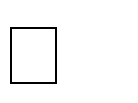 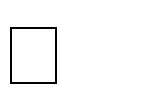 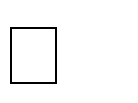 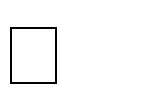 dostęp do przeglądania informacji w siedzibie szkoły  kserokopiapliki komputerowe PRZEKAZANIE INFORMACJI: *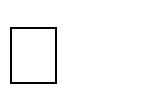 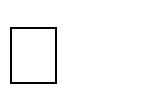 jako kserokopii  w formie elektronicznej UDOSTĘPNIENIE NA NOŚNIKU ELEKTROMAGNETYCZNYM: *  	CD-ROM FORMA PRZEKAZANIA INFORMACJI: * Przesłanie informacji pocztą elektroniczną pod adres ..........................................................  	Przesłanie informacji pocztą pod adres**.........................................................................  Odbiór osobiście przez wnioskodawcę  ..................................................... 	 	.............................................. 	Miejscowość, data  	 	 	podpis wnioskodawcy * proszę zakreślić właściwe pole krzyżykiem ** wypełnić jeśli adres jest inny niż podany wcześniej ZSP w Wysokiej  zastrzega prawo pobrania opłaty za udostępnienie informacji we wskazanej we wniosku formie, w przypadku o którym mowa w art.15 ustawy o dostępie do informacji publicznej 